     نـبـذة عــن المــقــرر      نـبـذة عــن المــقــرر 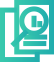 عبارة عن ملخص ما سوف يتعلمه الطالب خلال المقرر من خلال تعريف المواضيع الرئيسية  التي يشملها هذا المقرر.تركز النبذة عن المقرر على:- ملخص المقرر- المواضيع الرئيسية التي يشملها المقرر- اسلوب التدريس المطبق في خلال المقرر- القسم الرئيسي في المقرر (مثال: الدروس، الواجبات، المناقشة و الامتحانات)